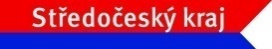 Základní škola a Praktická škola Neratovice, příspěvková organizaceTel/fax 315682085, e-mail pechova@zsbyskovice.cz, www.zspbyskovice.czPříloha plánu ICT 2016-17: Výukové programyTS Český jazyk 1TS Český jazyk 4 SILCOM ČJ – slovní druhy ČJ – vyjmenovaná slova SILCOM Slovní úlohy TS Matematika pro 1. - 4. ročník Základy rodinné a sexuální výchovy TS Matematika TS Matematika pro prvňáky 1 TS Matematika pro prvňáky 2 TS Přírodověda 1 TS Přírodověda 2 TS Přírodověda 3 TS Přírodověda 4 Geometrie 1 Geometrie 2 TS Matematika – geometrieTS Geometrie pro nejmenší TS Výuka informatikySILCOM Všeználek to ví SILCOM Všeználkovo safari SILCOM Všeználek na venkově Dopravní výchova TS Dětský koutek 3 TS Dětský koutek 4 Kreslení pro děti TS Botanika 1 TS Botanika 2 TS Pravěk TS Angličtina, TS Angličtina – první slovíčka ČR – krajeTS Veselá matematika TS Můj první slabikář SILCOM ZeměpisSILCOM Čím budu SILCOM Evropská uniezakladnivychova.cz – monteyenglishschool.czPozn. – zkratky: TS - TERASOFT